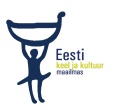 Eesti keele ja kultuuri külalisloengukursuse lektoriKINNITUSKIRIDokument tuleb kutsutaval külalislektoril digitaalselt allkirjastada ning taotluse esitajal lisada sihtasutuse taotlussüsteemi kaudu tehtavale taotlusele. Külalislektori kinnitust pole vaja sihtasutusele eraldi saata. /digitaalselt allkirjastatud/Allkirjastamise kuupäev: Külalislektor (ees- ja perekonnanimi)teaduskraad (PhD või MA)Kinnitan, et olen valmis pidama külalisloenguid:Kinnitan, et olen valmis pidama külalisloenguid:Vastuvõttev ülikoolKülalisloengukursuse pealkiriLoengukursuse toimumise aegKülalislektori e-postKülalislektori telefon 